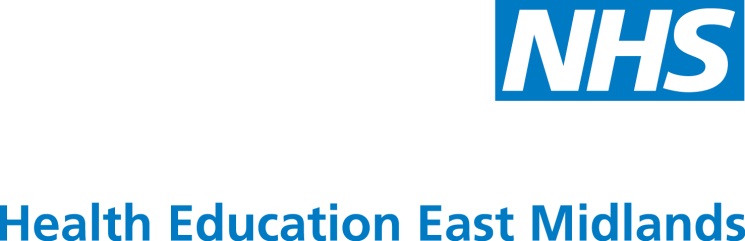 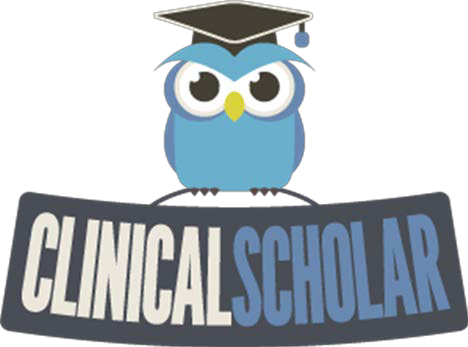 University of Lincoln/Health Education working across the East MidlandsClinical Scholar AwardsBronze Award Guidance Notes2017-18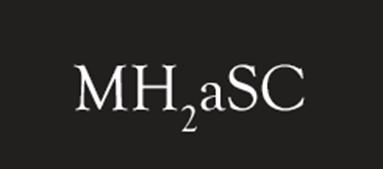 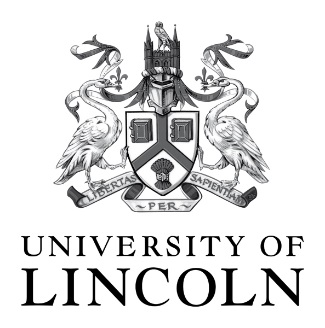 Guidance Notes:The form requires legible responses (type written is preferable).  Ensure this is complied with throughout your application.  Where fields are mandatory (marked with an asterisk*) please ensure these are completed.  These awards are highly competitive so do not give reviewers and excuse for rejecting your application because the requirements have not been met.This opportunity is sponsored by Health Education England working across the East Midlands (HEEM) and administered by the MH2aSC research team at the School of Health and Social Care at the University of Lincoln.This form should be used if you wish to apply to undertake a 48 day HEEM Clinical Scholar Bronze Award over a six month period. Please note this is only open to qualifying professions: Nurses, Midwifes, Allied Health Professionals, Health Visitors, Healthcare Scientists, Chiropractors, Pharmacy Professionals, Optometrists, Osteopaths, Opticians, Wider Dental Team Members, Operating Department Practitioners, Non-Medical Public Health Specialty Trainees or Clinical Psychologists (to see a list of qualifying professions use this link: http://www.nihr.ac.uk/documents/funding/Training-Programmes/TCC-ICA-Eligible-Professions-and-Registration-Bodies.pdf
When completing the form please ensure that you provide your full name (surname/family name and forenames) in the order they appear in your official documents i.e. passport.
If your supporting documents are not in English, we require officially translated versions as well as copies in the original language.
S1: Personal detailsEnsure all aspects that are mandatory are completed.  S2: ProfessionEnsure that you are one of the eligible professions to be considered for the award.  Use the hyperlink to check this:http://www.nihr.ac.uk/documents/funding/Training-Programmes/TCC-ICA-Eligible-Professions-and-Registration-Bodies.pdfS3: Professional QualificationsNote your professional qualifications that you consider to be important for your applicationS4: Academic Qualifications (Diploma, Degree and research /clinical related awards)Identify the academic qualifications you consider to be important to your awardS5: Do you offer NHS care as a primary aspect of your professional roleIf you answer ‘no’ to this question please review your eligibility for the award.  Contact the named person on the form to clarify your position.S6: General overview:The following (Sections 6-8) are very important to your application.  It is essential you sell yourself and your clinical and academic development.  There are no word limits set for your response.  Please consider your writing skills.  Writing insufficient detail about yourself, your skills and your career aspirations will not enable a panel of assessors to get a sense of you and your career.  S5: Research InterestThis section focuses on your merging ideas around your research.  It is not an expectation that your project is fully formed.  But be aware you will be competing with many others who may have worked on their project over a long period of time.  It is really important that you have a good sense of your question and are aware of how patient/ client care will benefit over the medium term.   Again there are no minimum or maximum words, so please consider writing clearly, concisely and sufficiently.S6: What aspects of your research area of interest/proposal is supported by the HEE NHS Mandate?Ensure you have read the HEE Mandate and can clearly make a link between your clinical and academic interests with the content of the MandateS7: Mentor supportIt is not essential to have a mentor, but developing a network of research and clinical support will be essential as you progress along the Clinical Academic Career pathway.  This pathway is important and understanding the role of mentorship, supervision and support is an essential element in your progress.    S8: Managerial SupportObtaining managerial support is essential in your application.   Again there are no minimum or maximum words for your response.  The panel will want to be convinced that your line manager and other senior managers know what the award entails in terms of your release from work and they are fully supportive of your application.S9: Personal support requirementsSection 9, 10, 11 and 12 are standard detail requirements that should be completed.  S10: Additional declarationsS11. Monitoring informationS12. Disability/additional needs